АДМИНИСТРАЦИЯ СЕЛЬСКОГО ПОСЕЛЕНИЯ ВВЕДЕНСКИЙ СЕЛЬСОВЕТЛИПЕЦКОГО МУНИЦИПАЛЬНОГО РАЙОНА ЛИПЕЦКОЙ ОБЛАСТИП О С Т А Н О В Л Е Н И Ес. Ильино" 22 " января   2020 г.                                                                                 № 4                Об утверждении Положения о Комиссии по землепользованию и застройке сельского поселения Введенский сельсовет Липецкого муниципального района Липецкой областиВо исполнение требований Градостроительного кодекса Российской Федерации, руководствуясь Уставом сельского поселения, Решением Совета депутатов сельского поселения Введенский сельсовет от 12.04.2019 года                                                                       № 258 Об утверждении Положения «О порядке проведения общественных обсуждений или публичных слушаний в сфере градостроительных отношений на территории сельского поселения Введенский сельсовет Липецкого муниципального района Липецкой области», администрация сельского поселения Введенский сельсоветПОСТАНОВЛЯЕТ:1. Утвердить Положение о комиссии по землепользованию и застройке сельского поселения Введенский сельсовет Липецкого муниципального района Липецкой области (приложение № 1).2. Утвердить состав комиссии по землепользованию и застройке сельского поселения Введенский сельсовет Липецкого муниципального района Липецкой области (приложение № 2).3. Утвердить Порядок направления предложений заинтересованных лиц в Комиссию по землепользованию и застройке сельского поселения Введенский сельсовет Липецкого муниципального района Липецкой области (приложение № 3)4.  Контроль за исполнением настоящего постановления оставляю за собой.И.о. главы администрации сельского поселения    Введенский сельсовет                                                                    Н.В. БорцоваПриложение № 1 к Постановлению администрации сельского поселения Введенский сельсовет                                                   № 4 от 22.01.2020 годаПоложение о комиссии по землепользованию и застройке сельского поселения Введенский сельсовет Липецкого муниципального района Липецкой областиОБЩИЕ ПОЛОЖЕНИЯ1.1.Положение о комиссии по землепользованию и застройки  сельского поселения Введенский сельсовет Липецкого муниципального района Липецкой области разработано в  целях обеспечения основ  градостроительной деятельности, создания условий для  устойчивого развития сельского поселения Введенский сельсовет Липецкого муниципального района Липецкой области, обеспечения прав и  законных интересов  физических и юридических лиц, создания  условий для  привлечения инвестиций, в том числе  путем  предоставления  возможности выбора наиболее эффективных видов  разрешенного  использования  земельных  участков и объектов капитального строительства, принятия законных и обоснованных решений.1.2. Комиссия по землепользованию и застройке сельского поселения Введенский сельсовет Липецкого муниципального района Липецкой области является постоянно действующим, консультативным органом.1.3. Комиссия руководствуется в своей деятельности Конституцией Российской Федерации, федеральными конституционными законами Российской Федерации, федеральными законами Российской Федерации, актами Президента Российской Федерации и Правительства Российской Федерации, областными законами Липецкой областными, муниципальными  правовыми актами, а также настоящим Положением.ОСНОВНЫЕ ФУНКЦИИ КОМИССИИ2.1. Организация процесса последовательного формирования и совершенствования системы регулирования землепользования и застройки на территории сельского поселения Введенский сельсовет Липецкого муниципального района Липецкой области, в том числе обеспечение подготовки проектов внесения в них изменений и дополнений.2.2. Рассмотрение предложений заинтересованных лиц в связи с разработкой проектов внесения изменений и дополнений в ПЗЗ И ГП.2.3. Рассмотрение вопросов о предоставлении разрешений  на условно разрешенные виды использования земельных участков и объектов капитального строительства.2.4. Рассмотрение вопросов о предоставлении разрешений на отклонение от предельных параметров разрешенного строительства, реконструкции объектов капитального строительства.2.5. Организует проведение публичных слушаний, подготовку и предоставление заключений о результатах публичных слушаний, рекомендаций о предоставлении специальных согласований и разрешений на отклонения от ПЗЗ, рекомендаций  по досудебному урегулированию споров по вопросам  землепользования и застройки.ПОРЯДОК ФОРМИРОВАНИЯ СОСТАВА КОМИССИИ3.1. Состав Комиссии, изменения, вносимые в ее персональный состав, утверждаются постановлением главы администрации сельского поселения Введенский сельсовет Липецкого муниципального района Липецкой области3.2.  В отсутствии председателя Комиссии, его обязанности исполняет заместитель3.3. Состав комиссии, утвержденный постановлением главы сельского поселения Введенский сельсовет Липецкого муниципального района Липецкой области, может быть дополнен должностными лицами, специалистами, участие которых будет обоснованным и целесообразным.                                 4.ПРАВА И ОБЯЗАННОСТИ КОМИССИИ4.1.  КОМИССИЯ В ПРАВЕ:-  запрашивать представление официальных заключений, иных материалов, относящихся к рассматриваемым Комиссий вопросам;-  привлекать в необходимых случаях независимых экспертов и специалистов  для анализа  материалов и выработки  рекомендаций  и решений по рассматриваемым  Комиссией вопросам;- вносить предложения по изменению персонального состава Комиссии;    - вносить предложения о внесении изменений и дополнений в ПЗЗ и ГП    - решать вопросы о соответствии тех или иных видов существующего или планируемого использования территории  видам использования, определенными Правилами в качестве разрешенных для различных территориальных зон   - направлять извещения о проведении публичных слушаний по проекту Правил в случае, предусмотренном частью 14 статьи 31 Градостроительного кодекса РФ   - направлять сообщения о проведении  публичных слушаний по вопросу предоставления разрешения на условно  разрешенный вид использования  правообладателям земельных участков, имеющих общие границы с земельными участками, применительно к которому  запрашивается данное разрешение, правообладателям объектов капитального строительства, расположенных на земельных участках, имеющих общие границы с земельным участком, применительно к которому запрашиваются данное разрешение, и правообладателем  помещений являющихся частью объекта капитального строительства, применительно к которому запрашивается данное разрешение   - приглашать должностных лиц и граждан, чьи интересы затрагивают  планируемые градостроительные изменения, для получения сведений по вопросам, отнесенным  к компетенции Комиссии.4.2. КОМИССИЯ ОБЯЗАНА:   - проводить публичные слушания по вопросам землепользования и застройки, в том числе по предоставлению разрешения на условно разрешенный вид использования земельного участка или объекта капитального строительства, по предоставлению разрешения на отклонение от предельных параметров разрешенного строительства, реконструкции объектов капитального строительства;  - вести протоколы своих заседаний, предоставлять по запросам заинтересованных лиц копии протоколов;  - осуществлять подготовку рекомендаций о предоставлении разрешений на условно разрешенный вид использования земельного участка или объекта капитального строительства или об отказе предоставлении такого разрешения с указанием причин принятого решения;  - осуществлять подготовку рекомендаций о предоставлении разрешения на отклонение от предельных параметров разрешенного строительства, реконструкции объектов капитального строительства или об отказе в предоставлении такого разрешения с указанием причин принятого решения                           5.ПОРЯДОК ДЕЯТЕЛЬНОСТИ КОМИССИИ  5.1 Комиссия осуществляет свою деятельность в форме заседаний, в том числе, проводимых в порядке публичных слушаний.  5.2 Периодичность заседаний определяется председателем Комиссии. 5.3. Заседания комиссии ведет ее председатель, а в случае его отсутствия заместитель.  5.4. Подготовку заседания Комиссии обеспечивает секретарь комиссии5.5. Протокол заседания комиссии ведет секретарь комиссии.5.6. Решения Комиссии принимают простым большинством голосов при наличии кворума не менее  двух третей от общего числа членов комиссии, При равенстве голосов, голос председателя Комиссии является решающим.5.7. Итоги каждого заседания оформляются подписанным председателем и секретарем Комиссии протоколом, к которому могут прилагаться  копии материалов, связанных с темой заседания.5.8. Заседания Комиссии могут проводиться в порядке публичных слушаний, которые являются открытыми для всех заинтересованных лиц.5.9. Публичные слушания проводятся в соответствии с градостроительным кодексом Российской Федерации, Уставом сельского поселения Введенский сельсовет Липецкого муниципального района Липецкой области. 5.10. По результатам публичных слушаний, Комиссия обеспечивает подготовку заключения. Заключение подписывается председателем Комиссии.5.11. На основании заключения  о результатах  публичных слушаний  по вопросу о предоставлении разрешения на условно разрешенный вид использования Комиссия осуществляет подготовку рекомендаций о предоставлении  разрешения на  условно разрешенный вид использования или об отказе в предоставлении  такого разрешения с указанием причин принятого решения .      5.12. На основании  заключения о результатах  публичных слушаний по вопросу о предоставлении разрешения на отклонение параметра разрешенного строительства, реконструкции объектов капитального строительства Комиссия осуществляет подготовку рекомендаций о предоставлении такого разрешения или об отказе в предоставлении такого разрешения с  указанием причин принятого  решения.Приложение № 2 к Постановлению администрации сельского поселения Введенский сельсовет                                                   № 4 от 22.01.2020 годаСОСТАВкомиссии по землепользованию и застройки сельского поселения Введенский сельсовет Липецкого муниципального района Липецкой областиПредседатель комиссии:Дорожинский Д.В. – глава сельского поселения Введенский сельсовет Липецкого муниципального района Липецкой областиЗаместитель председателя комиссии:Борцова Н.В.  –  старший инспектор администрации сельского поселения Введенский сельсовет Липецкого муниципального района Липецкой областиСекретарь комиссии:Торопцева Е.С. – старший инспектор администрации сельского поселения Введенский сельсовет Липецкого муниципального района Липецкой области Члены комиссии:Персианова М.А. – инспектор администрации сельского поселения Введенский сельсовет Липецкого муниципального района Липецкой области;Мещалкина А.А. – депутат Совета депутатов сельского поселения Введенский сельсовет Липецкого муниципального района Липецкой области;Седакова И.С. – председатель Комитета градостроительной и дорожной деятельности администрации Липецкого муниципального района Липецкой области (по согласованию).Приложение № 3 к Постановлению администрации сельского поселения Введенский сельсовет                                                   № 4 от 22.01.2020 годаПорядок направления предложений заинтересованных лиц в Комиссию по землепользованию и застройке сельского поселения Введенский сельсовет Липецкого муниципального района Липецкой области.С момента опубликования сообщения о подготовке проектов внесения изменений и дополнений в течении установленного срока, заинтересованные лица вправе направлять в Комиссию по подготовке проекта внесения изменений и дополнений, свои предложения.Предложения направляются по почте с отметкой «В комиссию по землепользованию и застройке сельского поселения Введенский сельсовет Липецкого муниципального района Липецкой области, по электроне почте: admvved@yandex.ru, а также заявление в администрацию сельского поселения Введенский сельсовет Липецкого муниципального района Липецкой области по адресу: 398507, Липецкая область, Липецкий район, село Ильино, ул. Административная, д. 1.Предложения должны быть за подписью юридического лица или ФИО гражданина, их изложившего, с указанием обратного адреса и даты подготовки предложений.Предложения могут содержать любые материалы (как на бумажных, так и магнитных носителях). Направленные материалы возврату не подлежат.Предложения поступившие в Комиссию после истечения установленного срока, неподписанные предложения, а также предложения, не имеющие отношения к подготовке проектов внесения изменений и дополнений ПЗЗ и ГП Комиссией не рассматриваются.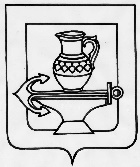 